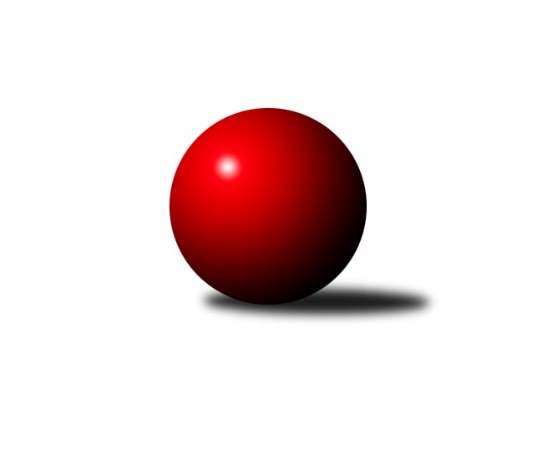 Č.22Ročník 2018/2019	13.4.2019Nejlepšího výkonu v tomto kole: 3352 dosáhlo družstvo: KK Jiskra Rýmařov 3. KLM C 2018/2019  Další ročník kuželkářských soutěží  je za námi. O postupujícím do druhé ligy se muselo rozhodnout až v posledním kole. Výhodu domácího prostředí zcela využili hráči Horního Benešova a vracejí se po dvouleté pauze zpět do druhé ligy, když porazili hráče TJ Opava, k čemuž jim GRATULUJI. Jejich největší konkurent TJ Jiskra Rýmařov sice taky zvítězila v Otrokovicích s domácí Machovou, ale ani tahle výhra jim k postupu nestačila.   Naopak, na opačném konci tabulky bylo již rozhodnuto v předehrávkách a tak ostatní družstva již mohla hrát v poklidu. Do divize sestupují obě družstva KK Šumperk a přeji jim brzký návrat.ROZPIS SOUTĚŽNÍHO ROČNÍKU 2019/20 A PŘIHLÁŠKU DO NOVÉHO ROČNÍKU 2019/20 ZAŠLE PŘEDSEDA STK HANUŠ SLAVÍK.  Výsledky 22. kolaSouhrnný přehled výsledků:TJ Tatran Litovel 	- Sokol Přemyslovice 	4:4	3163:3158	(11.0:13.0)	13.4.TJ Horní Benešov 	- TJ Opava 	5.5:2.5	3299:3223	(14.5:9.5)	13.4.TJ Sokol Machová 	- KK Jiskra Rýmařov 	2:6	3259:3352	(10.5:13.5)	13.4.TJ Sokol Bohumín 	- KK Šumperk A	6:2	3106:3016	(15.0:9.0)	13.4.TJ Odry 	- KK Šumperk B	3:5	3260:3288	(12.0:12.0)	13.4.KK Zábřeh B	- TJ Prostějov 	2:6	3156:3267	(10.0:14.0)	13.4.Tabulka družstev:	1.	TJ Horní Benešov	22	18	0	4	111.5 : 64.5 	287.0 : 241.0 	 3209	36	2.	KK Jiskra Rýmařov	22	17	1	4	110.0 : 66.0 	285.5 : 242.5 	 3217	35	3.	TJ Prostějov	22	14	0	8	101.5 : 74.5 	280.0 : 248.0 	 3204	28	4.	TJ Odry	22	13	0	9	95.5 : 80.5 	277.5 : 250.5 	 3172	26	5.	TJ Tatran Litovel	22	11	1	10	92.0 : 84.0 	275.0 : 253.0 	 3186	23	6.	TJ Sokol Bohumín	22	11	0	11	91.5 : 84.5 	267.0 : 261.0 	 3141	22	7.	TJ Opava	22	11	0	11	91.0 : 85.0 	266.5 : 261.5 	 3166	22	8.	TJ Sokol Machová	22	8	1	13	74.0 : 102.0 	243.0 : 285.0 	 3131	17	9.	Sokol Přemyslovice	22	7	2	13	81.5 : 94.5 	275.0 : 253.0 	 3176	16	10.	KK Zábřeh B	22	7	1	14	69.0 : 107.0 	230.5 : 297.5 	 3119	15	11.	KK Šumperk A	22	7	0	15	77.5 : 98.5 	255.5 : 272.5 	 3141	14	12.	KK Šumperk B	22	5	0	17	61.0 : 115.0 	225.5 : 302.5 	 3145	10Podrobné výsledky kola:	 TJ Tatran Litovel 	3163	4:4	3158	Sokol Přemyslovice 	Jakub Mokoš	123 	 126 	 134 	139	522 	 2:2 	 519 	 127	137 	 127	128	Michal Kolář	Miroslav Sigmund	130 	 126 	 141 	139	536 	 2.5:1.5 	 519 	 132	126 	 126	135	Jan Sedláček	Jiří Čamek	148 	 104 	 142 	134	528 	 2:2 	 537 	 131	134 	 134	138	Tomáš Fraus	Kamil Axmann	111 	 144 	 125 	138	518 	 1.5:2.5 	 507 	 126	111 	 125	145	Martin Zaoral *1	Miroslav Talášek	128 	 138 	 148 	137	551 	 1:3 	 553 	 132	146 	 129	146	Radek Grulich	David Čulík	118 	 129 	 126 	135	508 	 2:2 	 523 	 150	121 	 127	125	Eduard Tomekrozhodčí: Vymazal
střídání: *1 od 74. hodu Ivan ŘíhaNejlepší výkon utkání: 553 - Radek Grulich	 TJ Horní Benešov 	3299	5.5:2.5	3223	TJ Opava 	Miroslav Petřek	137 	 139 	 138 	150	564 	 3:1 	 539 	 135	142 	 121	141	Rudolf Haim	Petr Rak	118 	 143 	 140 	140	541 	 1.5:2.5 	 543 	 123	155 	 140	125	Petr Wolf	Vlastimil Skopalík	144 	 125 	 129 	155	553 	 3:1 	 516 	 121	143 	 119	133	Michal Blažek	Vladislav Pečinka	124 	 125 	 138 	138	525 	 2:2 	 525 	 127	124 	 126	148	Tomáš Valíček	Jiří Hendrych *1	142 	 152 	 128 	146	568 	 3:1 	 545 	 123	137 	 151	134	Milan Jahn	Kamil Kubeša	147 	 134 	 140 	127	548 	 2:2 	 555 	 116	151 	 137	151	Petr Bracekrozhodčí: Dostál Michael
střídání: *1 od 119. hodu Martin BilíčekNejlepší výkon utkání: 568 - Jiří Hendrych	 TJ Sokol Machová 	3259	2:6	3352	KK Jiskra Rýmařov 	Michal Laga	140 	 138 	 142 	144	564 	 2:2 	 566 	 111	134 	 157	164	Ladislav Janáč	Pavel Jurásek	136 	 127 	 117 	133	513 	 0:4 	 586 	 151	141 	 143	151	Ladislav Stárek	Roman Hrančík	180 	 139 	 138 	139	596 	 3:1 	 540 	 146	146 	 132	116	Antonín Sochor	Bohuslav Husek	135 	 129 	 128 	146	538 	 1.5:2.5 	 535 	 137	139 	 113	146	Michal Davidík	Vlastimil Brázdil	118 	 145 	 143 	139	545 	 3:1 	 557 	 152	131 	 138	136	Petr Chlachula	Miroslav Míšek	120 	 112 	 129 	142	503 	 1:3 	 568 	 134	154 	 145	135	Jaroslav Tezzelerozhodčí: Divílek MichaelNejlepší výkon utkání: 596 - Roman Hrančík	 TJ Sokol Bohumín 	3106	6:2	3016	KK Šumperk A	Stanislav Sliwka	122 	 145 	 123 	144	534 	 4:0 	 463 	 117	128 	 120	98	Miroslav Smrčka	Petr Kuttler	124 	 136 	 142 	133	535 	 2:2 	 523 	 147	137 	 114	125	Jaroslav Sedlář	Jan Zaškolný	120 	 130 	 127 	139	516 	 3:1 	 488 	 140	122 	 112	114	Adam Bělaška	Karol Nitka	129 	 127 	 133 	129	518 	 2:2 	 513 	 125	135 	 120	133	Marek Zapletal	Aleš Kohutek	135 	 132 	 136 	113	516 	 2:2 	 519 	 118	146 	 131	124	Pavel Košťál	Fridrich Péli	107 	 127 	 115 	138	487 	 2:2 	 510 	 129	124 	 131	126	Petr Matějkarozhodčí: Dendis ŠtefanNejlepší výkon utkání: 535 - Petr Kuttler	 TJ Odry 	3260	3:5	3288	KK Šumperk B	Daniel Ševčík	115 	 128 	 111 	141	495 	 1:3 	 577 	 142	155 	 142	138	Jaromír Rabenseifner	Stanislav Ovšák	136 	 142 	 111 	126	515 	 2:2 	 512 	 134	123 	 128	127	Jaroslav Vymazal	Daniel Malina	121 	 139 	 113 	136	509 	 0:4 	 586 	 149	146 	 137	154	Michal Gajdík	Petr Dvorský	135 	 142 	 148 	160	585 	 4:0 	 467 	 122	114 	 104	127	Lukáš Matějka	Michal Pavič	133 	 131 	 166 	155	585 	 3:1 	 569 	 159	120 	 146	144	Milan Vymazal	Marek Frydrych	128 	 153 	 137 	153	571 	 2:2 	 577 	 150	140 	 150	137	Pavel Heinischrozhodčí: Zajíček JaroslavNejlepší výkon utkání: 586 - Michal Gajdík	 KK Zábřeh B	3156	2:6	3267	TJ Prostějov 	Martin Vitásek	126 	 119 	 131 	118	494 	 1:3 	 528 	 143	130 	 128	127	Bronislav Diviš	Miroslav Štěpán	123 	 136 	 131 	120	510 	 1:3 	 538 	 149	132 	 133	124	Miroslav Znojil	Lukáš Krejčí	115 	 125 	 143 	131	514 	 1:3 	 543 	 138	141 	 127	137	Karel Zubalík	Jiří Michalčík	156 	 131 	 115 	146	548 	 3:1 	 539 	 155	126 	 135	123	Michal Smejkal	Václav Švub	130 	 128 	 141 	151	550 	 1:3 	 585 	 137	152 	 146	150	Roman Rolenc	Jiří Michálek	140 	 135 	 133 	132	540 	 3:1 	 534 	 135	133 	 135	131	Jan Pernicarozhodčí: Nejlepší výkon utkání: 585 - Roman RolencPořadí jednotlivců:	jméno hráče	družstvo	celkem	plné	dorážka	chyby	poměr kuž.	Maximum	1.	Ladislav Stárek	KK Jiskra Rýmařov 	565.59	373.5	192.1	2.1	10/10	(613)	2.	Marek Frydrych	TJ Odry 	559.36	366.5	192.9	2.1	10/10	(603)	3.	Petr Bracek	TJ Opava 	556.35	370.0	186.3	2.8	7/10	(612)	4.	Kamil Kubeša	TJ Horní Benešov 	554.30	370.5	183.8	2.8	9/10	(590)	5.	Jiří Michálek	KK Zábřeh B	552.07	362.3	189.7	3.9	7/10	(584)	6.	Michal Gajdík	KK Šumperk B	551.44	365.2	186.3	5.5	9/10	(586)	7.	Kamil Axmann	TJ Tatran Litovel 	549.04	362.7	186.3	4.1	7/10	(592)	8.	Michal Smejkal	TJ Prostějov 	548.39	361.4	186.9	3.1	9/10	(598)	9.	Miroslav Petřek	TJ Horní Benešov 	544.47	363.9	180.5	4.8	10/10	(583)	10.	Jaroslav Sedlář	KK Šumperk A	542.83	365.4	177.4	4.6	8/10	(601)	11.	Karel Chlevišťan	TJ Odry 	541.31	356.9	184.5	3.8	10/10	(595)	12.	Antonín Sochor	KK Jiskra Rýmařov 	540.43	367.1	173.4	5.0	9/10	(588)	13.	Eduard Tomek	Sokol Přemyslovice 	540.33	360.6	179.7	3.7	10/10	(596)	14.	Roman Hrančík	TJ Sokol Machová 	539.53	356.5	183.0	3.7	10/10	(596)	15.	Radek Grulich	Sokol Přemyslovice 	539.34	361.9	177.4	3.4	8/10	(596)	16.	Jan Pernica	TJ Prostějov 	539.32	364.0	175.3	4.6	9/10	(593)	17.	Vlastimil Brázdil	TJ Sokol Machová 	539.26	361.7	177.5	5.8	10/10	(584)	18.	Marek Zapletal	KK Šumperk A	538.29	361.9	176.4	5.6	7/10	(568)	19.	Václav Švub	KK Zábřeh B	538.01	359.8	178.2	4.5	8/10	(600)	20.	Aleš Čapka	TJ Prostějov 	536.61	366.6	170.0	7.1	8/10	(568)	21.	Vladislav Pečinka	TJ Horní Benešov 	536.39	361.7	174.7	4.2	10/10	(590)	22.	Jiří Hendrych	TJ Horní Benešov 	536.38	358.5	177.9	4.0	9/10	(592)	23.	Jaroslav Tezzele	KK Jiskra Rýmařov 	536.07	355.6	180.5	4.0	10/10	(571)	24.	Ladislav Janáč	KK Jiskra Rýmařov 	535.94	354.7	181.3	5.2	9/10	(603)	25.	Aleš Kohutek	TJ Sokol Bohumín 	535.72	359.3	176.4	4.7	9/10	(577)	26.	Fridrich Péli	TJ Sokol Bohumín 	535.72	359.4	176.3	5.2	10/10	(589)	27.	Jakub Mokoš	TJ Tatran Litovel 	535.46	363.5	171.9	5.3	7/10	(565)	28.	Michal Laga	TJ Sokol Machová 	533.51	363.2	170.3	5.6	9/10	(598)	29.	Jiří Fiala	TJ Tatran Litovel 	533.49	361.1	172.3	4.1	8/10	(560)	30.	Petr Kuttler	TJ Sokol Bohumín 	533.24	357.5	175.7	4.8	10/10	(583)	31.	Jaromír Rabenseifner	KK Šumperk B	531.83	363.8	168.0	6.1	10/10	(577)	32.	Miroslav Znojil	TJ Prostějov 	531.27	358.8	172.5	5.4	9/10	(561)	33.	Jan Sedláček	Sokol Přemyslovice 	531.21	357.0	174.2	3.8	7/10	(568)	34.	Michal Pavič	TJ Odry 	530.73	356.5	174.2	4.7	8/10	(585)	35.	Roman Rolenc	TJ Prostějov 	530.63	355.8	174.9	6.3	8/10	(585)	36.	Adam Bělaška	KK Šumperk A	530.36	361.3	169.1	5.9	9/10	(566)	37.	David Čulík	TJ Tatran Litovel 	529.90	362.3	167.6	5.2	9/10	(578)	38.	Jaroslav Vymazal	KK Šumperk B	529.62	358.9	170.7	4.9	9/10	(579)	39.	Vlastimil Skopalík	TJ Horní Benešov 	529.21	359.0	170.2	7.1	7/10	(583)	40.	Miroslav Sigmund	TJ Tatran Litovel 	528.38	357.1	171.3	5.1	10/10	(563)	41.	Milan Jahn	TJ Opava 	528.35	359.9	168.4	5.7	9/10	(576)	42.	Maciej Basista	TJ Opava 	527.46	362.4	165.0	5.9	8/10	(586)	43.	Jiří Michalčík	KK Zábřeh B	526.73	359.3	167.4	6.6	7/10	(561)	44.	Martin Bilíček	TJ Horní Benešov 	526.52	353.5	173.0	4.4	7/10	(602)	45.	Petr Matějka	KK Šumperk A	525.55	354.9	170.7	5.4	10/10	(561)	46.	Bronislav Diviš	TJ Prostějov 	525.14	355.7	169.4	7.4	10/10	(579)	47.	Tomáš Valíček	TJ Opava 	524.94	359.0	165.9	6.1	8/10	(589)	48.	Pavel Heinisch	KK Šumperk B	524.93	354.5	170.4	5.8	10/10	(577)	49.	Michal Blažek	TJ Opava 	524.15	355.4	168.8	5.0	10/10	(573)	50.	Petr Dvorský	TJ Odry 	523.57	355.2	168.4	6.0	10/10	(592)	51.	Martin Zaoral	Sokol Přemyslovice 	523.38	364.0	159.3	8.8	8/10	(563)	52.	Bohuslav Husek	TJ Sokol Machová 	522.43	351.8	170.6	8.6	9/10	(567)	53.	Miroslav Smrčka	KK Šumperk A	522.07	353.0	169.1	5.6	10/10	(554)	54.	Lukáš Krejčí	KK Zábřeh B	521.30	346.1	175.2	7.1	8/10	(565)	55.	Jan Zaškolný	TJ Sokol Bohumín 	521.12	360.3	160.8	8.3	10/10	(568)	56.	Pavel Košťál	KK Šumperk A	520.67	359.2	161.4	6.7	9/10	(591)	57.	Miroslav Štěpán	KK Zábřeh B	520.41	359.4	161.0	8.0	8/10	(550)	58.	Jiří Šoupal	Sokol Přemyslovice 	518.85	357.8	161.1	4.7	8/10	(548)	59.	Stanislav Ovšák	TJ Odry 	518.42	357.3	161.1	8.4	7/10	(566)	60.	Michal Davidík	KK Jiskra Rýmařov 	517.87	350.9	166.9	5.4	9/10	(569)	61.	Stanislav Sliwka	TJ Sokol Bohumín 	517.21	352.7	164.5	5.9	7/10	(563)	62.	Karol Nitka	TJ Sokol Bohumín 	516.68	354.1	162.6	6.6	10/10	(570)	63.	Daniel Ševčík	TJ Odry 	516.66	366.1	150.5	9.6	8/10	(561)	64.	Jaroslav Heblák	KK Jiskra Rýmařov 	514.21	355.3	158.9	9.3	8/10	(550)	65.	Martin Vitásek	KK Zábřeh B	512.99	350.1	162.9	8.0	9/10	(568)	66.	Michal Kolář	Sokol Přemyslovice 	512.93	355.6	157.3	6.8	9/10	(551)	67.	Břetislav Mrkvica	TJ Opava 	512.86	349.8	163.0	7.4	7/10	(553)	68.	Rudolf Haim	TJ Opava 	511.71	351.9	159.8	8.8	7/10	(550)	69.	Milan Vymazal	KK Šumperk B	507.29	347.4	159.9	9.7	10/10	(569)	70.	Jiří Srovnal	KK Zábřeh B	497.90	343.7	154.2	8.4	8/10	(538)	71.	Milan Dovrtěl	TJ Sokol Machová 	495.31	348.9	146.4	10.6	10/10	(542)		Miroslav Ondrouch	Sokol Přemyslovice 	570.00	375.0	195.0	0.0	1/10	(570)		Tomáš Fraus	Sokol Přemyslovice 	555.44	373.9	181.5	5.4	5/10	(597)		Ivan Říha	Sokol Přemyslovice 	550.30	362.6	187.7	4.9	5/10	(580)		Petr Axmann	TJ Tatran Litovel 	547.45	361.2	186.3	5.3	4/10	(588)		Petr Wolf	TJ Opava 	543.67	362.0	181.7	5.3	3/10	(556)		Karel Zubalík	TJ Prostějov 	543.00	356.0	187.0	2.0	1/10	(543)		Vojtěch Rozkopal	TJ Odry 	539.50	367.3	172.3	8.3	1/10	(550)		Petr Chlachula	KK Jiskra Rýmařov 	539.17	361.5	177.6	5.0	6/10	(581)		Petr Bracek	TJ Opava 	538.50	368.0	170.5	4.0	2/10	(546)		Karel Škrobánek	TJ Opava 	537.00	351.0	186.0	5.0	1/10	(537)		Miroslav Míšek	TJ Sokol Machová 	536.06	355.5	180.6	4.2	6/10	(584)		Petr Pospíšilík	TJ Prostějov 	535.75	360.6	175.2	4.6	4/10	(567)		Jiří Čamek	TJ Tatran Litovel 	535.15	361.7	173.5	4.5	5/10	(583)		Svatopluk Kříž	TJ Opava 	534.40	356.8	177.6	6.1	3/10	(551)		Martin Sedlář	KK Šumperk B	533.57	365.4	168.2	6.6	6/10	(575)		Petr Rak	TJ Horní Benešov 	530.17	359.9	170.3	4.8	6/10	(557)		Lukáš Horňák	KK Zábřeh B	527.00	347.0	180.0	7.0	1/10	(527)		Ludvík Vymazal	TJ Tatran Litovel 	525.00	349.0	176.0	5.0	1/10	(525)		Miroslav Talášek	TJ Tatran Litovel 	524.67	346.7	178.0	4.3	3/10	(551)		Petr Hájek	Sokol Přemyslovice 	524.00	351.0	173.0	3.0	1/10	(524)		Daniel Malina	TJ Odry 	522.97	347.7	175.3	5.8	6/10	(559)		František Baleka	TJ Tatran Litovel 	521.10	356.8	164.3	7.5	6/10	(560)		Rostislav Biolek	KK Šumperk A	520.44	353.9	166.6	6.9	4/10	(575)		Petr Kozák	TJ Horní Benešov 	516.00	332.0	184.0	5.0	1/10	(516)		Marek Kankovský	Sokol Přemyslovice 	512.00	343.5	168.5	8.0	2/10	(532)		Lukáš Doseděl	KK Zábřeh B	511.25	363.8	147.5	11.5	4/10	(542)		Martin Pěnička	KK Zábřeh B	510.00	332.0	178.0	5.0	1/10	(510)		Miroslav Plachý	TJ Prostějov 	508.00	346.0	162.0	7.7	3/10	(531)		Pavel Jurásek	TJ Sokol Machová 	507.08	353.7	153.4	9.3	4/10	(556)		Štefan Dendis	TJ Sokol Bohumín 	507.00	341.0	166.0	6.0	1/10	(507)		Jiří Michalík	TJ Sokol Machová 	500.00	352.0	148.0	11.0	2/10	(515)		Jiří Vrobel	TJ Tatran Litovel 	497.50	345.5	152.0	9.0	2/10	(498)		Jiří Fryštacký	TJ Sokol Machová 	497.00	348.5	148.5	9.5	1/10	(506)		Karel Stojkovič	TJ Tatran Litovel 	493.83	339.7	154.2	10.0	3/10	(507)		Jakub Bauer	KK Šumperk A	493.00	325.0	168.0	9.0	2/10	(499)		Josef Jurda	TJ Prostějov 	493.00	344.0	149.0	10.0	1/10	(493)		Radek Husek	TJ Sokol Machová 	491.00	350.0	141.0	7.0	1/10	(491)		Stanislav Brosinger	TJ Tatran Litovel 	490.00	357.0	133.0	7.0	1/10	(490)		Vojtěch Zaškolný	TJ Sokol Bohumín 	487.94	350.3	137.6	9.5	4/10	(535)		Miroslav Adámek	KK Šumperk A	484.00	340.0	144.0	6.0	1/10	(484)		René Světlík	TJ Sokol Bohumín 	482.83	348.0	134.8	11.7	3/10	(518)		Jan Semrád	KK Šumperk A	479.38	347.0	132.4	10.1	4/10	(500)		Lukáš Michalík	TJ Sokol Machová 	477.25	350.3	127.0	13.5	4/10	(481)		Lukáš Matějka	KK Šumperk B	467.40	341.6	125.8	15.0	5/10	(512)		Michal Strachota	KK Šumperk A	466.00	341.0	125.0	20.0	1/10	(466)		Gustav Vojtek	KK Šumperk A	464.25	327.3	137.0	11.3	3/10	(496)		Jaromír Lušovský	TJ Odry 	455.00	315.0	140.0	19.0	1/10	(455)		Josef Grulich	Sokol Přemyslovice 	452.00	323.0	129.0	13.0	1/10	(452)		Libor Příhoda	KK Šumperk A	443.00	325.5	117.5	16.0	2/10	(465)Sportovně technické informace:Starty náhradníků:registrační číslo	jméno a příjmení 	datum startu 	družstvo	číslo startu8566	Ivan Říha	13.04.2019	Sokol Přemyslovice 	5x7685	Karel Zubalík	13.04.2019	TJ Prostějov 	1x12344	Miroslav Talášek	13.04.2019	TJ Tatran Litovel 	3x6470	Petr Wolf	13.04.2019	TJ Opava 	2x24766	Lukáš Matějka	13.04.2019	KK Šumperk B	5x
Hráči dopsaní na soupisku:registrační číslo	jméno a příjmení 	datum startu 	družstvo	Nejlepší šestka kola - absolutněNejlepší šestka kola - absolutněNejlepší šestka kola - absolutněNejlepší šestka kola - absolutněNejlepší šestka kola - dle průměru kuželenNejlepší šestka kola - dle průměru kuželenNejlepší šestka kola - dle průměru kuželenNejlepší šestka kola - dle průměru kuželenNejlepší šestka kola - dle průměru kuželenPočetJménoNázev týmuVýkonPočetJménoNázev týmuPrůměr (%)Výkon6xRoman HrančíkMachová5964xRoman HrančíkMachová111.6859610xLadislav StárekRýmařov5862xRoman RolencProstějov110.45852xMichal GajdíkŠumperk B58611xLadislav StárekRýmařov109.815864xMichal PavičOdry5852xMichal GajdíkŠumperk B107.775862xRoman RolencProstějov5851xMichal PavičOdry107.585856xPetr DvorskýOdry5853xPetr DvorskýOdry107.58585